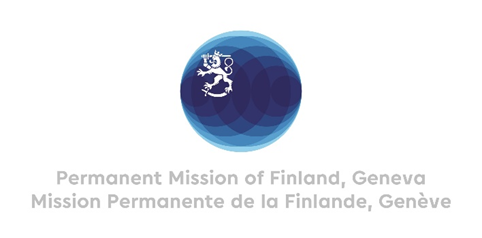 42 Session of the UPR working group Recommendations by Finlandto Switzerland27th January 2023Mr. President,Finland highly appreciates the engagement of Switzerland in the UPR process as well as the developments made since the last UPR review process. In the spirit of constructive dialogue, we recommend Switzerland:to ratify the First Optional Protocol to the International Covenant on Civil and Political Rights, to ratify the Optional Protocol to the International Covenant on Economic, Social and Cultural Rights; andto ratify the Optional Protocol to the Convention on the Rights of Persons with Disabilities. We wish Switzerland success in this fourth UPR cycle. I thank you. 